KLASA:400-08/21-01/19URBROJ:2113/03-03-21-4Stubičke Toplice, 08.11.2021.Na temelju odredbe članka 82. stavka 2. Pravilnika o proračunskom računovodstvu i računskom planu (Narodne novine br. 124/14, 115/15, 87/16, 3/18, 126/19 i 108/20) i članka 46. st. 2. t. 3. Statuta Općine Stubičke Toplice (Službeni glasnik Krapinsko-zagorske županije br. 16/9, 9/13, 15/18 i 7/21), Općinski načelnik Općine Stubičke Toplice utvrđuje prijedlogODLUKE O  POKRIĆU PLANIRANOG MANJKA IZ PRETHODNOG RAZDOBLJAČlanak 1.Ovom Odlukom utvrđuje se procjena rezultata poslovanja, raspodjela rezultata poslovanja  te način pokrića planiranog manjka prihoda i primitaka za proračunsku godinu 2021. u iznosu od 1.000.000,00 kn, koji se prenose i planiraju u Proračunu Općine Stubičke Toplice za 2022. godinu i projekcijama za 2023. i 2024. godinu.Članak 2.Procjena planiranog proračunskog manjka iz članka 1. ove Odluke temelji se na  Godišnjem financijskom izvještaju Općine Stubičke Toplice za 2020. godinu i Financijskom izvještaju Općine Stubičke Toplice za razdoblje od 01.01.2021. do 30.09.2021. godine, u kojima su stanja na osnovnim računima podskupine 922 – višak/manjak prihoda/primitaka utvrđena kako slijedi:Na dan 31.12.2020. godine, manjak prihoda i primitaka za pokriće u sljedećem razdoblju iznosio je  1.459.801,99 kn. Na dan 30.09.2021. godine manjak prihoda i primitaka za pokriće u sljedećem razdoblju u iznosu od 1.555.101,09 kn sastoji se od  prenesenog manjka prihoda i primitaka iz 2020. godine u iznosu 1.459.801,99 kn te manjka prihoda i primitaka za pokriće u sljedećem razdoblju u iznosu 95.299,10 kn ostvarenih u prvih devet mjeseci 2021. godine.Obzirom na ostvarenje iz 2020. godine, kao i ostvarenje u prvih devet mjeseci iz 2021. godine, očekuje se manjak prihoda na kraju godine. U razdoblju od listopada do prosinca 2021. godine očekuje se povećanje prihoda radi naplate komunalne naknade kojoj je dospijeće u studenom te se očekuje u razdoblju do kraja godine smanjenje manjka.  Stoga je realan nastavak smanjenja manjka prihoda i primitaka do kraja 2021. godine na razinu od 1.000.000,00 kn, kako je navedeno u članku 1. ove Odluke. Članak 3.U proračunu Općine Stubičke Toplice za 2022. godinu i projekcijama za 2023. i 2024. godinu planirat će se pokriće  manjka Općine Stubičke Toplice iz članka 1. ove Odluke iz prihoda poslovanja prema sljedećoj dinamici: 2022. godina – 300.000,00 kn2023. godina – 300.000,00 kn2024. godina – 400.000,00 knČlanak 4.U svrhu uravnoteženja proračuna, nakon uključivanja dijela projiciranog proračunskog manjka, kao i nastavka pružanja javnih usluga zadovoljavajuće kvalitete, nastavit će se s poduzimanjem svih mjera za pravodobno prikupljanje i ostvarenje proračunskih prihoda, uz maksimalno poštivanje načela ekonomičnosti i učinkovitosti prilikom trošenja proračunskih sredstava, a kako bi ostvareni prihodi bili dostatni za pokriće prenesenog manjka te rashoda i izdataka u skladu s definiranom dinamikom. Članak 5.Analiza i ocjena postojećeg financijskog stanja s prijedlogom mjera za otklanjanje uzroka negativnog poslovanja, mjerama za stabilno poslovanje i akcijskim planom provedbe navedenih mjera čine prilog ove Odluke i njezin su sastavni dio.Članak 6.Prijedlog Odluke o pokriću planiranog manjka iz prethodne godine upućuje se Općinskom vijeću na donošenje.Općinski načelnikJosip Beljak, dipl. ing. agr.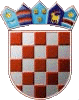 REPUBLIKA HRVATSKAKRAPINSKO-ZAGORSKA ŽUPANIJAOPĆINA STUBIČKE TOPLICENAČELNIKBroj računaNaziv računaStanje 31.12.2020.  (kn)Stanje 30.09.2021. (kn)92211Višak prihoda poslovanja1.613.433,192.455.532,9992222Manjak prihoda  od nefinancijske imovine      --2.831.570,54-2.369.583,6192213Višak primitaka od financijske imovine0,000,0092223Manjak primitaka od financijske imovine-241.664,64-181.248,48Manjak prihoda i primitaka za pokriće u sljedećem razdoblju-1.459.801,99-95.299,10Višak prihoda i primitaka raspoloživ u sljedećem razdoblju0,00Manjak prihoda i primitaka preneseni iz 2020. godine-1.459.801,99Manjak prihoda i primitaka za pokriće u sljedećem razdoblju-1.555.101,09